重印图书推荐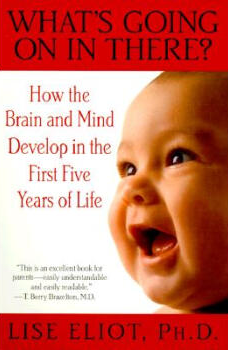 中文书名：《大脑与心智的最初5年》英文书名：WHAT'S GOING ON IN THERE作    者：Lise Eliot                出 版 社：Bantam USA代理公司：Trident Media/ANA/Cindy Zhang页    数：533页出版日期：2000年代理地区：中国大陆、台湾地区审读资料：电子稿类    型：家教育儿授权已授：曾授权新经典，版权已回归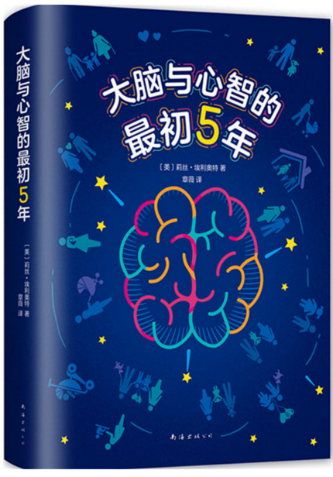 中简本出版记录作  者：（美）莉丝·埃利奥特出版社：新经典译  者：章薇
出版年：2014年
页  数：324页定  价: 49元装  帧：平装内容简介：本书回答了这些问题：☆宝宝的感觉、运动技能、情感、记忆、语言、智力等的发展路线图是怎样的？☆哪些因素对宝宝大脑发育影响很大？☆宝宝感觉、语言和情感发育的敏感期是什么时候？☆男孩和女孩的大脑发育有什么区别？本书作者结合脑科学研究的成果和为人母的经验，分享了宝宝大脑和心智头5年的发展历程，并向父母们展示了有助于孩子大脑和心智发育的许多实用方法。作者简介：莉丝·埃利奥特（Lise Eliot），哈佛大学学士，哥伦比亚大学生理学和细胞生物物理学博士，现任美国罗莎琳德富兰克林医科大学芝加哥医学院神经科学系教授，就职于埃里克·坎德尔实验室。埃利奥特博士经常在各类期刊、杂志上发表专业文章，除本书外，还出版有《粉色大脑，蓝色大脑》。目录：第1章  解密宝宝大脑与心智发育：先天还是后天？/3第2章  宝宝来了：大脑与心智发育的开端/13第3章  准妈妈注意：孕期因素如何影响宝宝大脑与心智发育/40第4章  大日子来了：产程如何影响宝宝大脑与心智发育/91第5章  亲亲宝贝：早期触觉的影响/114第6章  摇摇乐：宝宝平衡感与运动感的早期成熟/134第7章  靠“闻”认识世界：宝宝的早期嗅觉/145第8章  喜欢的味道：宝宝味觉和饮食偏好的由来/159第9章  迅速清晰：宝宝视觉的建立/181第10章 缓慢成熟：听觉的发展/209第11章 一座座里程碑：运动技能的进步/238第12章 建立幸福之源：宝宝情感的发展/268第13章 形式多种多样：宝宝记忆的出现/301第14章 最棒的语言学家：宝宝的语言发育/323第15章 越来越聪明：宝宝的智力发育/360第16章 先天、后天及性别因素对智力发育的影响/387第17章 聪明宝宝如何养成/401谢谢您的阅读！请将回馈信息发至：张滢（Cindy Zhang）安德鲁﹒纳伯格联合国际有限公司北京代表处北京市海淀区中关村大街甲59号中国人民大学文化大厦1705室, 邮编：100872电话：010-82504506传真：010-82504200Email: cindy@nurnberg.com.cn网址：www.nurnberg.com.cn微博：http://weibo.com/nurnberg豆瓣小站：http://site.douban.com/110577/微信订阅号：ANABJ2002